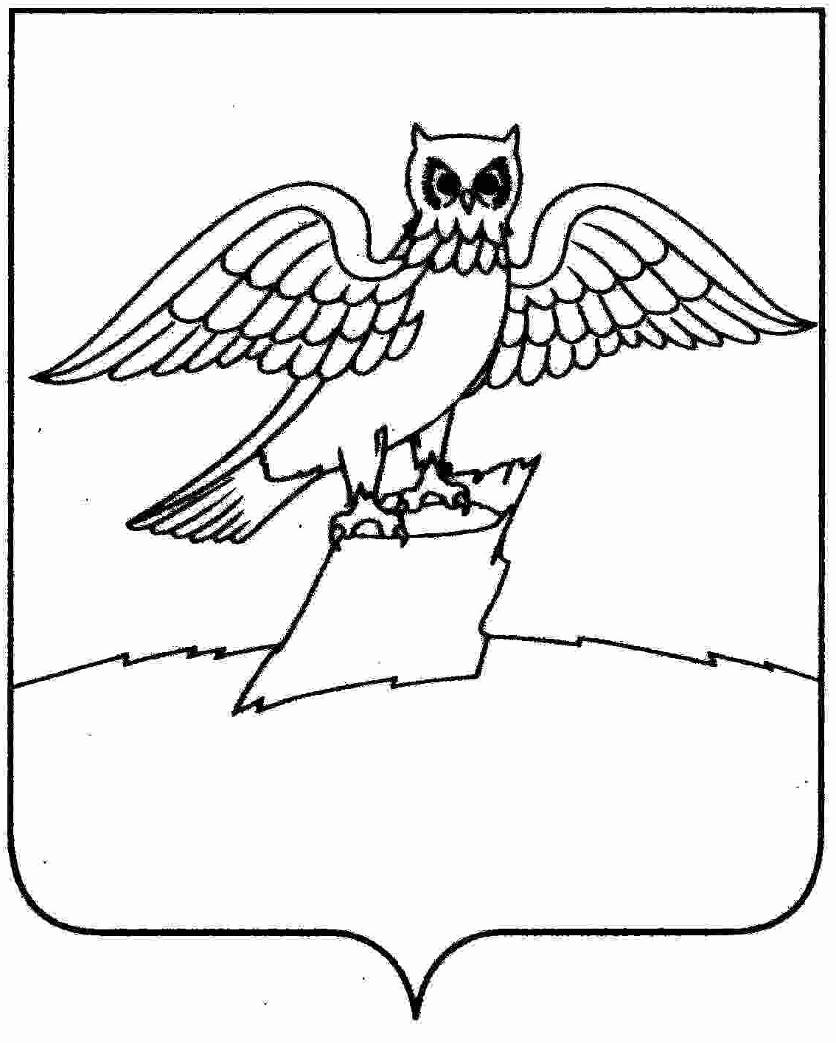 АДМИНИСТРАЦИЯ ГОРОДА  КИРЖАЧКИРЖАЧСКОГО РАЙОНАП О С Т А Н О В Л Е Н И ЕГЛАВЫ                                      С целью установления единого подхода к распределению денежных средств, предусмотренных в бюджете города Киржач на газификацию  муниципального жилищного фонда  города  Киржач, в соответствии с Жилищным Кодексом Российской Федерации, на основании Федерального закона от 06.10.2003 № 131-ФЗ «Об общих принципах организации местного самоуправления в Российской Федерации», руководствуясь Уставом  города  Киржач Киржачского района Владимирской областиП О С Т А Н О В Л Я Ю:Утвердить Порядок финансирования газификации муниципального жилищного фонда города  Киржач согласно приложению.Контроль за исполнением настоящего постановления возложить на заместителя главы администрации по вопросам жизнеобеспечения и заведующего финансовым отделом администрации города Киржач.Настоящее постановление  вступает в силу с 01.01.2018 года .Глава города  Киржач                                                                  Н.В. СкороспеловаПриложениек постановлению главыгорода  Киржачот _________ № ___ПОРЯДОКфинансирования газификации  муниципального жилищного фонда города Киржач на 2018-2020 годыНастоящий порядок устанавливает правила финансирования из бюджета муниципального образования г.  Киржач Киржачского района расходов по газификации муниципального жилищного фонда г. Киржач.Финансовое обеспечение расходов по газификации  муниципального жилищного фонда г. Киржач осуществляется с лицевого счета администрации г.  Киржач.Администрация г. Киржач  в соответствии с положениями Федерального закона от 05.04.2013 №44-ФЗ «О контрактной системе в сфере закупок товаров, работ, услуг для обеспечения государственных и муниципальных нужд»  заключает с Исполнителем   муниципальный контракт на выполнение работ по газификации  жилищного фонда г. Киржач.Финансирование газификации осуществляется в пределах средств, предусмотренных в бюджете муниципального образования г. Киржач Киржачского района по программе «Газификация муниципального жилищного фонда города  Киржач на 2018-2020годы».Средства из бюджета муниципального образования г. Киржач на цели финансирования газификации  предоставляются в безналичной форме.        6.      Оплата за выполненные работы производится после предоставления Исполнителем   акта выполненных работ по форме КС-2,либо по другой форме, справки о стоимости выполненных работ и затрат ( форма КС-3 ),  счетов, счетов – фактур в случае, если подрядчик является плательщиком НДС. Оплата выполненных Исполнителем работ производится Заказчиком в порядке, предусмотренном муниципальным контрактом.        7.   Финансовый отдел администрации г.  Киржач перечисляет денежные средства на расчетный счет Исполнителя, согласно предоставленным документам, в размере и в срок, установленные условиями муниципального контракта.______________№_____            №_____            Об утверждении Порядка финансирования газификации  муниципального жилищного фонда города  Киржач на 2018 -2020годыОб утверждении Порядка финансирования газификации  муниципального жилищного фонда города  Киржач на 2018 -2020годы